Help us adopt a family for the Holidays!!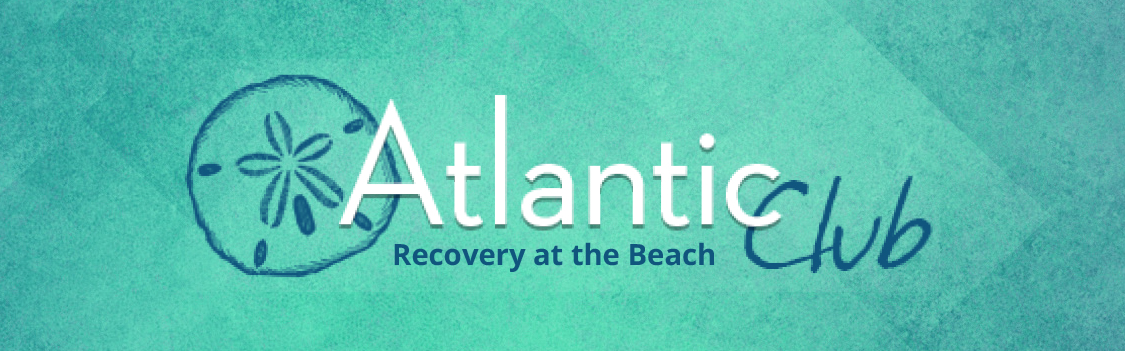 6-year-old boySizes- 8-10 pants / boy’s large shirts / med-large coatSize 11/3 socks & size 3 shoesLikes Mario – Transformers – Sonic. Loves all board games.Loves to go to movie theater.MomSizes 14-16 pants / x large tops / x large coatLikes when her son is content & happy!ANY FOOD ITEMS WILL ALSO BE OF HELP. GIFT CARDS TO THE MOVIES, WALMART & GROCERY STORE ARE GREAT!BRING ALL GIFTS TO THE MANAGER AT ATLANTIC CLUB BY DECEMBER 10TH 2021